Aanvraag tot behoud van de niet-verworven
salarisschaal 030 Aanvraag tot behoud van de niet-verworven
salarisschaal 030 Aanvraag tot behoud van de niet-verworven
salarisschaal 030 Aanvraag tot behoud van de niet-verworven
salarisschaal 030 Aanvraag tot behoud van de niet-verworven
salarisschaal 030 Aanvraag tot behoud van de niet-verworven
salarisschaal 030 Aanvraag tot behoud van de niet-verworven
salarisschaal 030 Aanvraag tot behoud van de niet-verworven
salarisschaal 030 Aanvraag tot behoud van de niet-verworven
salarisschaal 030 Aanvraag tot behoud van de niet-verworven
salarisschaal 030 Aanvraag tot behoud van de niet-verworven
salarisschaal 030 Aanvraag tot behoud van de niet-verworven
salarisschaal 030 Aanvraag tot behoud van de niet-verworven
salarisschaal 030 Aanvraag tot behoud van de niet-verworven
salarisschaal 030 Aanvraag tot behoud van de niet-verworven
salarisschaal 030 Aanvraag tot behoud van de niet-verworven
salarisschaal 030 Aanvraag tot behoud van de niet-verworven
salarisschaal 030 Aanvraag tot behoud van de niet-verworven
salarisschaal 030 Aanvraag tot behoud van de niet-verworven
salarisschaal 030 Aanvraag tot behoud van de niet-verworven
salarisschaal 030 Aanvraag tot behoud van de niet-verworven
salarisschaal 030 Aanvraag tot behoud van de niet-verworven
salarisschaal 030 Aanvraag tot behoud van de niet-verworven
salarisschaal 030 1F3C8D-12073-01-230303////////////////////////////////////////////////////////////////////////////////////////////////////////////////////////////////////////////////////////////////////////////////////////////////////////////////////////////////////////////////////////////////////////////////////////////////////////////////////////////////////////////////////////////////////////////////////////////////////////////////////////////////////////////////////////////////////////////////////////////////////////////////////////////////////////////////////////////////////////////////////////////////////////////////////////////////////////////////////////////////////////////////////////////////////////////////////////////////////////////////////////////////////////////////////////////////////////////////////////////////////////////////////////////////////////////////////////////////////////////////////////////////////////////////////////////////////////////////////////////////////////////////////////////////////////////////////////////////////////////////////////////////////////////////////////////////////////////////////////////////////////////////////////////////////////////////////////////////////////////////////////////////////////////////////////////////////////////////////////////////////////////////////////////////////////////////////////////////////////////////////////////////////////////////////////////////////////////////////////////////////////////////////////////////////////////////////////////////////////////////////////////////////////////////////////////////////////////////////////////////////////////////////////////////////////////////////////////////////////////////////////////////////////////////////////////////////////////////////////////////////////////////////////////////////////////////////////////////////////////////////////////////////////////////////////////////////////////////////////////////////////////////////////////////////////////////////////////////////////////////////////////////////////////////////////////////////////////////////////////////////////////////////////////////////////////////////////////////////////////////////////////////////////////////////////////////////////////////////////////////////////////////////////////////////////////////////////////////////////////////////////////////////////////////////////////////////////////////////////////////////////////////////////////////////////////////////////////////////////////////////////////////////////////////////////////////////////////////////////////////////////////////////////////////////////////////////////////////////////////////////////////////////////////////////////////////////////////////////////////////////////////////////////////////////////////////////////////////////////////////////////////////////////////////////////////////////////////////////////////////////////////////////////////////////////////////////////////////////////////////////////////////////////////////////////////////////////////////////////////////////////////////////////////////////////////////////////////////////////////////////////////////////////////////////////////////////////////////////////////////////////////////////////////////////////////////////////////////////////////////////////////////////////////////////////////////////////////////////////////////////////////////////////////////////////////////////////////////////////////////////////////////////////////////////////////////////////////////////////////////////////////////////////////////////////////////////////////////////////////////////////////////////////////////////////////////////////////////////////////////////////////////////////////////////////////////////////////////////////////////////////Vlaams Ministerie van Onderwijs en VormingAgentschap voor OnderwijsdienstenWerkstation nr.      Koning Albert II-laan 15 bus 140, 1210 BRUSSELdocumenten.onderwijspersoneel@ond.vlaanderen.beVlaams Ministerie van Onderwijs en VormingAgentschap voor OnderwijsdienstenWerkstation nr.      Koning Albert II-laan 15 bus 140, 1210 BRUSSELdocumenten.onderwijspersoneel@ond.vlaanderen.beVlaams Ministerie van Onderwijs en VormingAgentschap voor OnderwijsdienstenWerkstation nr.      Koning Albert II-laan 15 bus 140, 1210 BRUSSELdocumenten.onderwijspersoneel@ond.vlaanderen.beVlaams Ministerie van Onderwijs en VormingAgentschap voor OnderwijsdienstenWerkstation nr.      Koning Albert II-laan 15 bus 140, 1210 BRUSSELdocumenten.onderwijspersoneel@ond.vlaanderen.beVlaams Ministerie van Onderwijs en VormingAgentschap voor OnderwijsdienstenWerkstation nr.      Koning Albert II-laan 15 bus 140, 1210 BRUSSELdocumenten.onderwijspersoneel@ond.vlaanderen.beVlaams Ministerie van Onderwijs en VormingAgentschap voor OnderwijsdienstenWerkstation nr.      Koning Albert II-laan 15 bus 140, 1210 BRUSSELdocumenten.onderwijspersoneel@ond.vlaanderen.beVlaams Ministerie van Onderwijs en VormingAgentschap voor OnderwijsdienstenWerkstation nr.      Koning Albert II-laan 15 bus 140, 1210 BRUSSELdocumenten.onderwijspersoneel@ond.vlaanderen.beVlaams Ministerie van Onderwijs en VormingAgentschap voor OnderwijsdienstenWerkstation nr.      Koning Albert II-laan 15 bus 140, 1210 BRUSSELdocumenten.onderwijspersoneel@ond.vlaanderen.beVlaams Ministerie van Onderwijs en VormingAgentschap voor OnderwijsdienstenWerkstation nr.      Koning Albert II-laan 15 bus 140, 1210 BRUSSELdocumenten.onderwijspersoneel@ond.vlaanderen.beVlaams Ministerie van Onderwijs en VormingAgentschap voor OnderwijsdienstenWerkstation nr.      Koning Albert II-laan 15 bus 140, 1210 BRUSSELdocumenten.onderwijspersoneel@ond.vlaanderen.beVlaams Ministerie van Onderwijs en VormingAgentschap voor OnderwijsdienstenWerkstation nr.      Koning Albert II-laan 15 bus 140, 1210 BRUSSELdocumenten.onderwijspersoneel@ond.vlaanderen.beVlaams Ministerie van Onderwijs en VormingAgentschap voor OnderwijsdienstenWerkstation nr.      Koning Albert II-laan 15 bus 140, 1210 BRUSSELdocumenten.onderwijspersoneel@ond.vlaanderen.beVlaams Ministerie van Onderwijs en VormingAgentschap voor OnderwijsdienstenWerkstation nr.      Koning Albert II-laan 15 bus 140, 1210 BRUSSELdocumenten.onderwijspersoneel@ond.vlaanderen.beVlaams Ministerie van Onderwijs en VormingAgentschap voor OnderwijsdienstenWerkstation nr.      Koning Albert II-laan 15 bus 140, 1210 BRUSSELdocumenten.onderwijspersoneel@ond.vlaanderen.beVlaams Ministerie van Onderwijs en VormingAgentschap voor OnderwijsdienstenWerkstation nr.      Koning Albert II-laan 15 bus 140, 1210 BRUSSELdocumenten.onderwijspersoneel@ond.vlaanderen.beVlaams Ministerie van Onderwijs en VormingAgentschap voor OnderwijsdienstenWerkstation nr.      Koning Albert II-laan 15 bus 140, 1210 BRUSSELdocumenten.onderwijspersoneel@ond.vlaanderen.beVlaams Ministerie van Onderwijs en VormingAgentschap voor OnderwijsdienstenWerkstation nr.      Koning Albert II-laan 15 bus 140, 1210 BRUSSELdocumenten.onderwijspersoneel@ond.vlaanderen.beVlaams Ministerie van Onderwijs en VormingAgentschap voor OnderwijsdienstenWerkstation nr.      Koning Albert II-laan 15 bus 140, 1210 BRUSSELdocumenten.onderwijspersoneel@ond.vlaanderen.beVlaams Ministerie van Onderwijs en VormingAgentschap voor OnderwijsdienstenWerkstation nr.      Koning Albert II-laan 15 bus 140, 1210 BRUSSELdocumenten.onderwijspersoneel@ond.vlaanderen.beVlaams Ministerie van Onderwijs en VormingAgentschap voor OnderwijsdienstenWerkstation nr.      Koning Albert II-laan 15 bus 140, 1210 BRUSSELdocumenten.onderwijspersoneel@ond.vlaanderen.beVlaams Ministerie van Onderwijs en VormingAgentschap voor OnderwijsdienstenWerkstation nr.      Koning Albert II-laan 15 bus 140, 1210 BRUSSELdocumenten.onderwijspersoneel@ond.vlaanderen.beVlaams Ministerie van Onderwijs en VormingAgentschap voor OnderwijsdienstenWerkstation nr.      Koning Albert II-laan 15 bus 140, 1210 BRUSSELdocumenten.onderwijspersoneel@ond.vlaanderen.beIn te vullen door de behandelende afdelingontvangstdatumIn te vullen door de behandelende afdelingontvangstdatumVlaams Ministerie van Onderwijs en VormingAgentschap voor OnderwijsdienstenWerkstation nr.      Koning Albert II-laan 15 bus 140, 1210 BRUSSELdocumenten.onderwijspersoneel@ond.vlaanderen.beVlaams Ministerie van Onderwijs en VormingAgentschap voor OnderwijsdienstenWerkstation nr.      Koning Albert II-laan 15 bus 140, 1210 BRUSSELdocumenten.onderwijspersoneel@ond.vlaanderen.beVlaams Ministerie van Onderwijs en VormingAgentschap voor OnderwijsdienstenWerkstation nr.      Koning Albert II-laan 15 bus 140, 1210 BRUSSELdocumenten.onderwijspersoneel@ond.vlaanderen.beVlaams Ministerie van Onderwijs en VormingAgentschap voor OnderwijsdienstenWerkstation nr.      Koning Albert II-laan 15 bus 140, 1210 BRUSSELdocumenten.onderwijspersoneel@ond.vlaanderen.beVlaams Ministerie van Onderwijs en VormingAgentschap voor OnderwijsdienstenWerkstation nr.      Koning Albert II-laan 15 bus 140, 1210 BRUSSELdocumenten.onderwijspersoneel@ond.vlaanderen.beVlaams Ministerie van Onderwijs en VormingAgentschap voor OnderwijsdienstenWerkstation nr.      Koning Albert II-laan 15 bus 140, 1210 BRUSSELdocumenten.onderwijspersoneel@ond.vlaanderen.beVlaams Ministerie van Onderwijs en VormingAgentschap voor OnderwijsdienstenWerkstation nr.      Koning Albert II-laan 15 bus 140, 1210 BRUSSELdocumenten.onderwijspersoneel@ond.vlaanderen.beVlaams Ministerie van Onderwijs en VormingAgentschap voor OnderwijsdienstenWerkstation nr.      Koning Albert II-laan 15 bus 140, 1210 BRUSSELdocumenten.onderwijspersoneel@ond.vlaanderen.beVlaams Ministerie van Onderwijs en VormingAgentschap voor OnderwijsdienstenWerkstation nr.      Koning Albert II-laan 15 bus 140, 1210 BRUSSELdocumenten.onderwijspersoneel@ond.vlaanderen.beVlaams Ministerie van Onderwijs en VormingAgentschap voor OnderwijsdienstenWerkstation nr.      Koning Albert II-laan 15 bus 140, 1210 BRUSSELdocumenten.onderwijspersoneel@ond.vlaanderen.beVlaams Ministerie van Onderwijs en VormingAgentschap voor OnderwijsdienstenWerkstation nr.      Koning Albert II-laan 15 bus 140, 1210 BRUSSELdocumenten.onderwijspersoneel@ond.vlaanderen.beVlaams Ministerie van Onderwijs en VormingAgentschap voor OnderwijsdienstenWerkstation nr.      Koning Albert II-laan 15 bus 140, 1210 BRUSSELdocumenten.onderwijspersoneel@ond.vlaanderen.beVlaams Ministerie van Onderwijs en VormingAgentschap voor OnderwijsdienstenWerkstation nr.      Koning Albert II-laan 15 bus 140, 1210 BRUSSELdocumenten.onderwijspersoneel@ond.vlaanderen.beVlaams Ministerie van Onderwijs en VormingAgentschap voor OnderwijsdienstenWerkstation nr.      Koning Albert II-laan 15 bus 140, 1210 BRUSSELdocumenten.onderwijspersoneel@ond.vlaanderen.beVlaams Ministerie van Onderwijs en VormingAgentschap voor OnderwijsdienstenWerkstation nr.      Koning Albert II-laan 15 bus 140, 1210 BRUSSELdocumenten.onderwijspersoneel@ond.vlaanderen.beVlaams Ministerie van Onderwijs en VormingAgentschap voor OnderwijsdienstenWerkstation nr.      Koning Albert II-laan 15 bus 140, 1210 BRUSSELdocumenten.onderwijspersoneel@ond.vlaanderen.beVlaams Ministerie van Onderwijs en VormingAgentschap voor OnderwijsdienstenWerkstation nr.      Koning Albert II-laan 15 bus 140, 1210 BRUSSELdocumenten.onderwijspersoneel@ond.vlaanderen.beVlaams Ministerie van Onderwijs en VormingAgentschap voor OnderwijsdienstenWerkstation nr.      Koning Albert II-laan 15 bus 140, 1210 BRUSSELdocumenten.onderwijspersoneel@ond.vlaanderen.beVlaams Ministerie van Onderwijs en VormingAgentschap voor OnderwijsdienstenWerkstation nr.      Koning Albert II-laan 15 bus 140, 1210 BRUSSELdocumenten.onderwijspersoneel@ond.vlaanderen.beVlaams Ministerie van Onderwijs en VormingAgentschap voor OnderwijsdienstenWerkstation nr.      Koning Albert II-laan 15 bus 140, 1210 BRUSSELdocumenten.onderwijspersoneel@ond.vlaanderen.beVlaams Ministerie van Onderwijs en VormingAgentschap voor OnderwijsdienstenWerkstation nr.      Koning Albert II-laan 15 bus 140, 1210 BRUSSELdocumenten.onderwijspersoneel@ond.vlaanderen.beVlaams Ministerie van Onderwijs en VormingAgentschap voor OnderwijsdienstenWerkstation nr.      Koning Albert II-laan 15 bus 140, 1210 BRUSSELdocumenten.onderwijspersoneel@ond.vlaanderen.beVlaams Ministerie van Onderwijs en VormingAgentschap voor OnderwijsdienstenWerkstation nr.      Koning Albert II-laan 15 bus 140, 1210 BRUSSELdocumenten.onderwijspersoneel@ond.vlaanderen.beVlaams Ministerie van Onderwijs en VormingAgentschap voor OnderwijsdienstenWerkstation nr.      Koning Albert II-laan 15 bus 140, 1210 BRUSSELdocumenten.onderwijspersoneel@ond.vlaanderen.beVlaams Ministerie van Onderwijs en VormingAgentschap voor OnderwijsdienstenWerkstation nr.      Koning Albert II-laan 15 bus 140, 1210 BRUSSELdocumenten.onderwijspersoneel@ond.vlaanderen.beVlaams Ministerie van Onderwijs en VormingAgentschap voor OnderwijsdienstenWerkstation nr.      Koning Albert II-laan 15 bus 140, 1210 BRUSSELdocumenten.onderwijspersoneel@ond.vlaanderen.beVlaams Ministerie van Onderwijs en VormingAgentschap voor OnderwijsdienstenWerkstation nr.      Koning Albert II-laan 15 bus 140, 1210 BRUSSELdocumenten.onderwijspersoneel@ond.vlaanderen.beVlaams Ministerie van Onderwijs en VormingAgentschap voor OnderwijsdienstenWerkstation nr.      Koning Albert II-laan 15 bus 140, 1210 BRUSSELdocumenten.onderwijspersoneel@ond.vlaanderen.beVlaams Ministerie van Onderwijs en VormingAgentschap voor OnderwijsdienstenWerkstation nr.      Koning Albert II-laan 15 bus 140, 1210 BRUSSELdocumenten.onderwijspersoneel@ond.vlaanderen.beVlaams Ministerie van Onderwijs en VormingAgentschap voor OnderwijsdienstenWerkstation nr.      Koning Albert II-laan 15 bus 140, 1210 BRUSSELdocumenten.onderwijspersoneel@ond.vlaanderen.beVlaams Ministerie van Onderwijs en VormingAgentschap voor OnderwijsdienstenWerkstation nr.      Koning Albert II-laan 15 bus 140, 1210 BRUSSELdocumenten.onderwijspersoneel@ond.vlaanderen.beVlaams Ministerie van Onderwijs en VormingAgentschap voor OnderwijsdienstenWerkstation nr.      Koning Albert II-laan 15 bus 140, 1210 BRUSSELdocumenten.onderwijspersoneel@ond.vlaanderen.beVlaams Ministerie van Onderwijs en VormingAgentschap voor OnderwijsdienstenWerkstation nr.      Koning Albert II-laan 15 bus 140, 1210 BRUSSELdocumenten.onderwijspersoneel@ond.vlaanderen.beVlaams Ministerie van Onderwijs en VormingAgentschap voor OnderwijsdienstenWerkstation nr.      Koning Albert II-laan 15 bus 140, 1210 BRUSSELdocumenten.onderwijspersoneel@ond.vlaanderen.beVlaams Ministerie van Onderwijs en VormingAgentschap voor OnderwijsdienstenWerkstation nr.      Koning Albert II-laan 15 bus 140, 1210 BRUSSELdocumenten.onderwijspersoneel@ond.vlaanderen.beVlaams Ministerie van Onderwijs en VormingAgentschap voor OnderwijsdienstenWerkstation nr.      Koning Albert II-laan 15 bus 140, 1210 BRUSSELdocumenten.onderwijspersoneel@ond.vlaanderen.beVlaams Ministerie van Onderwijs en VormingAgentschap voor OnderwijsdienstenWerkstation nr.      Koning Albert II-laan 15 bus 140, 1210 BRUSSELdocumenten.onderwijspersoneel@ond.vlaanderen.beVlaams Ministerie van Onderwijs en VormingAgentschap voor OnderwijsdienstenWerkstation nr.      Koning Albert II-laan 15 bus 140, 1210 BRUSSELdocumenten.onderwijspersoneel@ond.vlaanderen.beVlaams Ministerie van Onderwijs en VormingAgentschap voor OnderwijsdienstenWerkstation nr.      Koning Albert II-laan 15 bus 140, 1210 BRUSSELdocumenten.onderwijspersoneel@ond.vlaanderen.beVlaams Ministerie van Onderwijs en VormingAgentschap voor OnderwijsdienstenWerkstation nr.      Koning Albert II-laan 15 bus 140, 1210 BRUSSELdocumenten.onderwijspersoneel@ond.vlaanderen.beVlaams Ministerie van Onderwijs en VormingAgentschap voor OnderwijsdienstenWerkstation nr.      Koning Albert II-laan 15 bus 140, 1210 BRUSSELdocumenten.onderwijspersoneel@ond.vlaanderen.beVlaams Ministerie van Onderwijs en VormingAgentschap voor OnderwijsdienstenWerkstation nr.      Koning Albert II-laan 15 bus 140, 1210 BRUSSELdocumenten.onderwijspersoneel@ond.vlaanderen.beVlaams Ministerie van Onderwijs en VormingAgentschap voor OnderwijsdienstenWerkstation nr.      Koning Albert II-laan 15 bus 140, 1210 BRUSSELdocumenten.onderwijspersoneel@ond.vlaanderen.beVlaams Ministerie van Onderwijs en VormingAgentschap voor OnderwijsdienstenWerkstation nr.      Koning Albert II-laan 15 bus 140, 1210 BRUSSELdocumenten.onderwijspersoneel@ond.vlaanderen.beWaarvoor dient dit formulier?Met dit formulier kunnen tijdelijke personeelsleden met minstens 720 dagen dienstanciënniteit in het buitengewoon onderwijs het behoud van de niet-verworven salarisschaal 030 in het gewoon onderwijs aanvragen als ze aan al de volgende voorwaarden voldoen:ze hebben minstens 720 dagen dienstanciënniteit opgebouwd in het buitengewoon onderwijs; ze hebben (nog) geen tijdelijke aanstelling van doorlopende duur of een vaste benoeming in het buitengewoon onderwijs gehad;ze willen overstappen naar het gewoon onderwijs op of na 1 september 2018.Meer informatie vindt u in omzendbrief PERS/2005/19 van 21 september 2005 over niet-verworven salarisschalen voor de personeelsleden in het onderwijs.Wie vult dit formulier in?Het personeelslid vult dit formulier in.Aan wie bezorgt u dit formulier?U bezorgt dit formulier aan een medewerker van uw huidige schoolsecretariaat. Die mailt het naar documenten.onderwijspersoneel@ond.vlaanderen.be of die stuurt het met de post naar het adres dat bovenaan op dit formulier staat. Waarvoor dient dit formulier?Met dit formulier kunnen tijdelijke personeelsleden met minstens 720 dagen dienstanciënniteit in het buitengewoon onderwijs het behoud van de niet-verworven salarisschaal 030 in het gewoon onderwijs aanvragen als ze aan al de volgende voorwaarden voldoen:ze hebben minstens 720 dagen dienstanciënniteit opgebouwd in het buitengewoon onderwijs; ze hebben (nog) geen tijdelijke aanstelling van doorlopende duur of een vaste benoeming in het buitengewoon onderwijs gehad;ze willen overstappen naar het gewoon onderwijs op of na 1 september 2018.Meer informatie vindt u in omzendbrief PERS/2005/19 van 21 september 2005 over niet-verworven salarisschalen voor de personeelsleden in het onderwijs.Wie vult dit formulier in?Het personeelslid vult dit formulier in.Aan wie bezorgt u dit formulier?U bezorgt dit formulier aan een medewerker van uw huidige schoolsecretariaat. Die mailt het naar documenten.onderwijspersoneel@ond.vlaanderen.be of die stuurt het met de post naar het adres dat bovenaan op dit formulier staat. Waarvoor dient dit formulier?Met dit formulier kunnen tijdelijke personeelsleden met minstens 720 dagen dienstanciënniteit in het buitengewoon onderwijs het behoud van de niet-verworven salarisschaal 030 in het gewoon onderwijs aanvragen als ze aan al de volgende voorwaarden voldoen:ze hebben minstens 720 dagen dienstanciënniteit opgebouwd in het buitengewoon onderwijs; ze hebben (nog) geen tijdelijke aanstelling van doorlopende duur of een vaste benoeming in het buitengewoon onderwijs gehad;ze willen overstappen naar het gewoon onderwijs op of na 1 september 2018.Meer informatie vindt u in omzendbrief PERS/2005/19 van 21 september 2005 over niet-verworven salarisschalen voor de personeelsleden in het onderwijs.Wie vult dit formulier in?Het personeelslid vult dit formulier in.Aan wie bezorgt u dit formulier?U bezorgt dit formulier aan een medewerker van uw huidige schoolsecretariaat. Die mailt het naar documenten.onderwijspersoneel@ond.vlaanderen.be of die stuurt het met de post naar het adres dat bovenaan op dit formulier staat. Waarvoor dient dit formulier?Met dit formulier kunnen tijdelijke personeelsleden met minstens 720 dagen dienstanciënniteit in het buitengewoon onderwijs het behoud van de niet-verworven salarisschaal 030 in het gewoon onderwijs aanvragen als ze aan al de volgende voorwaarden voldoen:ze hebben minstens 720 dagen dienstanciënniteit opgebouwd in het buitengewoon onderwijs; ze hebben (nog) geen tijdelijke aanstelling van doorlopende duur of een vaste benoeming in het buitengewoon onderwijs gehad;ze willen overstappen naar het gewoon onderwijs op of na 1 september 2018.Meer informatie vindt u in omzendbrief PERS/2005/19 van 21 september 2005 over niet-verworven salarisschalen voor de personeelsleden in het onderwijs.Wie vult dit formulier in?Het personeelslid vult dit formulier in.Aan wie bezorgt u dit formulier?U bezorgt dit formulier aan een medewerker van uw huidige schoolsecretariaat. Die mailt het naar documenten.onderwijspersoneel@ond.vlaanderen.be of die stuurt het met de post naar het adres dat bovenaan op dit formulier staat. Waarvoor dient dit formulier?Met dit formulier kunnen tijdelijke personeelsleden met minstens 720 dagen dienstanciënniteit in het buitengewoon onderwijs het behoud van de niet-verworven salarisschaal 030 in het gewoon onderwijs aanvragen als ze aan al de volgende voorwaarden voldoen:ze hebben minstens 720 dagen dienstanciënniteit opgebouwd in het buitengewoon onderwijs; ze hebben (nog) geen tijdelijke aanstelling van doorlopende duur of een vaste benoeming in het buitengewoon onderwijs gehad;ze willen overstappen naar het gewoon onderwijs op of na 1 september 2018.Meer informatie vindt u in omzendbrief PERS/2005/19 van 21 september 2005 over niet-verworven salarisschalen voor de personeelsleden in het onderwijs.Wie vult dit formulier in?Het personeelslid vult dit formulier in.Aan wie bezorgt u dit formulier?U bezorgt dit formulier aan een medewerker van uw huidige schoolsecretariaat. Die mailt het naar documenten.onderwijspersoneel@ond.vlaanderen.be of die stuurt het met de post naar het adres dat bovenaan op dit formulier staat. Waarvoor dient dit formulier?Met dit formulier kunnen tijdelijke personeelsleden met minstens 720 dagen dienstanciënniteit in het buitengewoon onderwijs het behoud van de niet-verworven salarisschaal 030 in het gewoon onderwijs aanvragen als ze aan al de volgende voorwaarden voldoen:ze hebben minstens 720 dagen dienstanciënniteit opgebouwd in het buitengewoon onderwijs; ze hebben (nog) geen tijdelijke aanstelling van doorlopende duur of een vaste benoeming in het buitengewoon onderwijs gehad;ze willen overstappen naar het gewoon onderwijs op of na 1 september 2018.Meer informatie vindt u in omzendbrief PERS/2005/19 van 21 september 2005 over niet-verworven salarisschalen voor de personeelsleden in het onderwijs.Wie vult dit formulier in?Het personeelslid vult dit formulier in.Aan wie bezorgt u dit formulier?U bezorgt dit formulier aan een medewerker van uw huidige schoolsecretariaat. Die mailt het naar documenten.onderwijspersoneel@ond.vlaanderen.be of die stuurt het met de post naar het adres dat bovenaan op dit formulier staat. Waarvoor dient dit formulier?Met dit formulier kunnen tijdelijke personeelsleden met minstens 720 dagen dienstanciënniteit in het buitengewoon onderwijs het behoud van de niet-verworven salarisschaal 030 in het gewoon onderwijs aanvragen als ze aan al de volgende voorwaarden voldoen:ze hebben minstens 720 dagen dienstanciënniteit opgebouwd in het buitengewoon onderwijs; ze hebben (nog) geen tijdelijke aanstelling van doorlopende duur of een vaste benoeming in het buitengewoon onderwijs gehad;ze willen overstappen naar het gewoon onderwijs op of na 1 september 2018.Meer informatie vindt u in omzendbrief PERS/2005/19 van 21 september 2005 over niet-verworven salarisschalen voor de personeelsleden in het onderwijs.Wie vult dit formulier in?Het personeelslid vult dit formulier in.Aan wie bezorgt u dit formulier?U bezorgt dit formulier aan een medewerker van uw huidige schoolsecretariaat. Die mailt het naar documenten.onderwijspersoneel@ond.vlaanderen.be of die stuurt het met de post naar het adres dat bovenaan op dit formulier staat. Waarvoor dient dit formulier?Met dit formulier kunnen tijdelijke personeelsleden met minstens 720 dagen dienstanciënniteit in het buitengewoon onderwijs het behoud van de niet-verworven salarisschaal 030 in het gewoon onderwijs aanvragen als ze aan al de volgende voorwaarden voldoen:ze hebben minstens 720 dagen dienstanciënniteit opgebouwd in het buitengewoon onderwijs; ze hebben (nog) geen tijdelijke aanstelling van doorlopende duur of een vaste benoeming in het buitengewoon onderwijs gehad;ze willen overstappen naar het gewoon onderwijs op of na 1 september 2018.Meer informatie vindt u in omzendbrief PERS/2005/19 van 21 september 2005 over niet-verworven salarisschalen voor de personeelsleden in het onderwijs.Wie vult dit formulier in?Het personeelslid vult dit formulier in.Aan wie bezorgt u dit formulier?U bezorgt dit formulier aan een medewerker van uw huidige schoolsecretariaat. Die mailt het naar documenten.onderwijspersoneel@ond.vlaanderen.be of die stuurt het met de post naar het adres dat bovenaan op dit formulier staat. Waarvoor dient dit formulier?Met dit formulier kunnen tijdelijke personeelsleden met minstens 720 dagen dienstanciënniteit in het buitengewoon onderwijs het behoud van de niet-verworven salarisschaal 030 in het gewoon onderwijs aanvragen als ze aan al de volgende voorwaarden voldoen:ze hebben minstens 720 dagen dienstanciënniteit opgebouwd in het buitengewoon onderwijs; ze hebben (nog) geen tijdelijke aanstelling van doorlopende duur of een vaste benoeming in het buitengewoon onderwijs gehad;ze willen overstappen naar het gewoon onderwijs op of na 1 september 2018.Meer informatie vindt u in omzendbrief PERS/2005/19 van 21 september 2005 over niet-verworven salarisschalen voor de personeelsleden in het onderwijs.Wie vult dit formulier in?Het personeelslid vult dit formulier in.Aan wie bezorgt u dit formulier?U bezorgt dit formulier aan een medewerker van uw huidige schoolsecretariaat. Die mailt het naar documenten.onderwijspersoneel@ond.vlaanderen.be of die stuurt het met de post naar het adres dat bovenaan op dit formulier staat. Waarvoor dient dit formulier?Met dit formulier kunnen tijdelijke personeelsleden met minstens 720 dagen dienstanciënniteit in het buitengewoon onderwijs het behoud van de niet-verworven salarisschaal 030 in het gewoon onderwijs aanvragen als ze aan al de volgende voorwaarden voldoen:ze hebben minstens 720 dagen dienstanciënniteit opgebouwd in het buitengewoon onderwijs; ze hebben (nog) geen tijdelijke aanstelling van doorlopende duur of een vaste benoeming in het buitengewoon onderwijs gehad;ze willen overstappen naar het gewoon onderwijs op of na 1 september 2018.Meer informatie vindt u in omzendbrief PERS/2005/19 van 21 september 2005 over niet-verworven salarisschalen voor de personeelsleden in het onderwijs.Wie vult dit formulier in?Het personeelslid vult dit formulier in.Aan wie bezorgt u dit formulier?U bezorgt dit formulier aan een medewerker van uw huidige schoolsecretariaat. Die mailt het naar documenten.onderwijspersoneel@ond.vlaanderen.be of die stuurt het met de post naar het adres dat bovenaan op dit formulier staat. Waarvoor dient dit formulier?Met dit formulier kunnen tijdelijke personeelsleden met minstens 720 dagen dienstanciënniteit in het buitengewoon onderwijs het behoud van de niet-verworven salarisschaal 030 in het gewoon onderwijs aanvragen als ze aan al de volgende voorwaarden voldoen:ze hebben minstens 720 dagen dienstanciënniteit opgebouwd in het buitengewoon onderwijs; ze hebben (nog) geen tijdelijke aanstelling van doorlopende duur of een vaste benoeming in het buitengewoon onderwijs gehad;ze willen overstappen naar het gewoon onderwijs op of na 1 september 2018.Meer informatie vindt u in omzendbrief PERS/2005/19 van 21 september 2005 over niet-verworven salarisschalen voor de personeelsleden in het onderwijs.Wie vult dit formulier in?Het personeelslid vult dit formulier in.Aan wie bezorgt u dit formulier?U bezorgt dit formulier aan een medewerker van uw huidige schoolsecretariaat. Die mailt het naar documenten.onderwijspersoneel@ond.vlaanderen.be of die stuurt het met de post naar het adres dat bovenaan op dit formulier staat. Waarvoor dient dit formulier?Met dit formulier kunnen tijdelijke personeelsleden met minstens 720 dagen dienstanciënniteit in het buitengewoon onderwijs het behoud van de niet-verworven salarisschaal 030 in het gewoon onderwijs aanvragen als ze aan al de volgende voorwaarden voldoen:ze hebben minstens 720 dagen dienstanciënniteit opgebouwd in het buitengewoon onderwijs; ze hebben (nog) geen tijdelijke aanstelling van doorlopende duur of een vaste benoeming in het buitengewoon onderwijs gehad;ze willen overstappen naar het gewoon onderwijs op of na 1 september 2018.Meer informatie vindt u in omzendbrief PERS/2005/19 van 21 september 2005 over niet-verworven salarisschalen voor de personeelsleden in het onderwijs.Wie vult dit formulier in?Het personeelslid vult dit formulier in.Aan wie bezorgt u dit formulier?U bezorgt dit formulier aan een medewerker van uw huidige schoolsecretariaat. Die mailt het naar documenten.onderwijspersoneel@ond.vlaanderen.be of die stuurt het met de post naar het adres dat bovenaan op dit formulier staat. Waarvoor dient dit formulier?Met dit formulier kunnen tijdelijke personeelsleden met minstens 720 dagen dienstanciënniteit in het buitengewoon onderwijs het behoud van de niet-verworven salarisschaal 030 in het gewoon onderwijs aanvragen als ze aan al de volgende voorwaarden voldoen:ze hebben minstens 720 dagen dienstanciënniteit opgebouwd in het buitengewoon onderwijs; ze hebben (nog) geen tijdelijke aanstelling van doorlopende duur of een vaste benoeming in het buitengewoon onderwijs gehad;ze willen overstappen naar het gewoon onderwijs op of na 1 september 2018.Meer informatie vindt u in omzendbrief PERS/2005/19 van 21 september 2005 over niet-verworven salarisschalen voor de personeelsleden in het onderwijs.Wie vult dit formulier in?Het personeelslid vult dit formulier in.Aan wie bezorgt u dit formulier?U bezorgt dit formulier aan een medewerker van uw huidige schoolsecretariaat. Die mailt het naar documenten.onderwijspersoneel@ond.vlaanderen.be of die stuurt het met de post naar het adres dat bovenaan op dit formulier staat. Waarvoor dient dit formulier?Met dit formulier kunnen tijdelijke personeelsleden met minstens 720 dagen dienstanciënniteit in het buitengewoon onderwijs het behoud van de niet-verworven salarisschaal 030 in het gewoon onderwijs aanvragen als ze aan al de volgende voorwaarden voldoen:ze hebben minstens 720 dagen dienstanciënniteit opgebouwd in het buitengewoon onderwijs; ze hebben (nog) geen tijdelijke aanstelling van doorlopende duur of een vaste benoeming in het buitengewoon onderwijs gehad;ze willen overstappen naar het gewoon onderwijs op of na 1 september 2018.Meer informatie vindt u in omzendbrief PERS/2005/19 van 21 september 2005 over niet-verworven salarisschalen voor de personeelsleden in het onderwijs.Wie vult dit formulier in?Het personeelslid vult dit formulier in.Aan wie bezorgt u dit formulier?U bezorgt dit formulier aan een medewerker van uw huidige schoolsecretariaat. Die mailt het naar documenten.onderwijspersoneel@ond.vlaanderen.be of die stuurt het met de post naar het adres dat bovenaan op dit formulier staat. Waarvoor dient dit formulier?Met dit formulier kunnen tijdelijke personeelsleden met minstens 720 dagen dienstanciënniteit in het buitengewoon onderwijs het behoud van de niet-verworven salarisschaal 030 in het gewoon onderwijs aanvragen als ze aan al de volgende voorwaarden voldoen:ze hebben minstens 720 dagen dienstanciënniteit opgebouwd in het buitengewoon onderwijs; ze hebben (nog) geen tijdelijke aanstelling van doorlopende duur of een vaste benoeming in het buitengewoon onderwijs gehad;ze willen overstappen naar het gewoon onderwijs op of na 1 september 2018.Meer informatie vindt u in omzendbrief PERS/2005/19 van 21 september 2005 over niet-verworven salarisschalen voor de personeelsleden in het onderwijs.Wie vult dit formulier in?Het personeelslid vult dit formulier in.Aan wie bezorgt u dit formulier?U bezorgt dit formulier aan een medewerker van uw huidige schoolsecretariaat. Die mailt het naar documenten.onderwijspersoneel@ond.vlaanderen.be of die stuurt het met de post naar het adres dat bovenaan op dit formulier staat. Waarvoor dient dit formulier?Met dit formulier kunnen tijdelijke personeelsleden met minstens 720 dagen dienstanciënniteit in het buitengewoon onderwijs het behoud van de niet-verworven salarisschaal 030 in het gewoon onderwijs aanvragen als ze aan al de volgende voorwaarden voldoen:ze hebben minstens 720 dagen dienstanciënniteit opgebouwd in het buitengewoon onderwijs; ze hebben (nog) geen tijdelijke aanstelling van doorlopende duur of een vaste benoeming in het buitengewoon onderwijs gehad;ze willen overstappen naar het gewoon onderwijs op of na 1 september 2018.Meer informatie vindt u in omzendbrief PERS/2005/19 van 21 september 2005 over niet-verworven salarisschalen voor de personeelsleden in het onderwijs.Wie vult dit formulier in?Het personeelslid vult dit formulier in.Aan wie bezorgt u dit formulier?U bezorgt dit formulier aan een medewerker van uw huidige schoolsecretariaat. Die mailt het naar documenten.onderwijspersoneel@ond.vlaanderen.be of die stuurt het met de post naar het adres dat bovenaan op dit formulier staat. Waarvoor dient dit formulier?Met dit formulier kunnen tijdelijke personeelsleden met minstens 720 dagen dienstanciënniteit in het buitengewoon onderwijs het behoud van de niet-verworven salarisschaal 030 in het gewoon onderwijs aanvragen als ze aan al de volgende voorwaarden voldoen:ze hebben minstens 720 dagen dienstanciënniteit opgebouwd in het buitengewoon onderwijs; ze hebben (nog) geen tijdelijke aanstelling van doorlopende duur of een vaste benoeming in het buitengewoon onderwijs gehad;ze willen overstappen naar het gewoon onderwijs op of na 1 september 2018.Meer informatie vindt u in omzendbrief PERS/2005/19 van 21 september 2005 over niet-verworven salarisschalen voor de personeelsleden in het onderwijs.Wie vult dit formulier in?Het personeelslid vult dit formulier in.Aan wie bezorgt u dit formulier?U bezorgt dit formulier aan een medewerker van uw huidige schoolsecretariaat. Die mailt het naar documenten.onderwijspersoneel@ond.vlaanderen.be of die stuurt het met de post naar het adres dat bovenaan op dit formulier staat. Waarvoor dient dit formulier?Met dit formulier kunnen tijdelijke personeelsleden met minstens 720 dagen dienstanciënniteit in het buitengewoon onderwijs het behoud van de niet-verworven salarisschaal 030 in het gewoon onderwijs aanvragen als ze aan al de volgende voorwaarden voldoen:ze hebben minstens 720 dagen dienstanciënniteit opgebouwd in het buitengewoon onderwijs; ze hebben (nog) geen tijdelijke aanstelling van doorlopende duur of een vaste benoeming in het buitengewoon onderwijs gehad;ze willen overstappen naar het gewoon onderwijs op of na 1 september 2018.Meer informatie vindt u in omzendbrief PERS/2005/19 van 21 september 2005 over niet-verworven salarisschalen voor de personeelsleden in het onderwijs.Wie vult dit formulier in?Het personeelslid vult dit formulier in.Aan wie bezorgt u dit formulier?U bezorgt dit formulier aan een medewerker van uw huidige schoolsecretariaat. Die mailt het naar documenten.onderwijspersoneel@ond.vlaanderen.be of die stuurt het met de post naar het adres dat bovenaan op dit formulier staat. Waarvoor dient dit formulier?Met dit formulier kunnen tijdelijke personeelsleden met minstens 720 dagen dienstanciënniteit in het buitengewoon onderwijs het behoud van de niet-verworven salarisschaal 030 in het gewoon onderwijs aanvragen als ze aan al de volgende voorwaarden voldoen:ze hebben minstens 720 dagen dienstanciënniteit opgebouwd in het buitengewoon onderwijs; ze hebben (nog) geen tijdelijke aanstelling van doorlopende duur of een vaste benoeming in het buitengewoon onderwijs gehad;ze willen overstappen naar het gewoon onderwijs op of na 1 september 2018.Meer informatie vindt u in omzendbrief PERS/2005/19 van 21 september 2005 over niet-verworven salarisschalen voor de personeelsleden in het onderwijs.Wie vult dit formulier in?Het personeelslid vult dit formulier in.Aan wie bezorgt u dit formulier?U bezorgt dit formulier aan een medewerker van uw huidige schoolsecretariaat. Die mailt het naar documenten.onderwijspersoneel@ond.vlaanderen.be of die stuurt het met de post naar het adres dat bovenaan op dit formulier staat. Waarvoor dient dit formulier?Met dit formulier kunnen tijdelijke personeelsleden met minstens 720 dagen dienstanciënniteit in het buitengewoon onderwijs het behoud van de niet-verworven salarisschaal 030 in het gewoon onderwijs aanvragen als ze aan al de volgende voorwaarden voldoen:ze hebben minstens 720 dagen dienstanciënniteit opgebouwd in het buitengewoon onderwijs; ze hebben (nog) geen tijdelijke aanstelling van doorlopende duur of een vaste benoeming in het buitengewoon onderwijs gehad;ze willen overstappen naar het gewoon onderwijs op of na 1 september 2018.Meer informatie vindt u in omzendbrief PERS/2005/19 van 21 september 2005 over niet-verworven salarisschalen voor de personeelsleden in het onderwijs.Wie vult dit formulier in?Het personeelslid vult dit formulier in.Aan wie bezorgt u dit formulier?U bezorgt dit formulier aan een medewerker van uw huidige schoolsecretariaat. Die mailt het naar documenten.onderwijspersoneel@ond.vlaanderen.be of die stuurt het met de post naar het adres dat bovenaan op dit formulier staat. Waarvoor dient dit formulier?Met dit formulier kunnen tijdelijke personeelsleden met minstens 720 dagen dienstanciënniteit in het buitengewoon onderwijs het behoud van de niet-verworven salarisschaal 030 in het gewoon onderwijs aanvragen als ze aan al de volgende voorwaarden voldoen:ze hebben minstens 720 dagen dienstanciënniteit opgebouwd in het buitengewoon onderwijs; ze hebben (nog) geen tijdelijke aanstelling van doorlopende duur of een vaste benoeming in het buitengewoon onderwijs gehad;ze willen overstappen naar het gewoon onderwijs op of na 1 september 2018.Meer informatie vindt u in omzendbrief PERS/2005/19 van 21 september 2005 over niet-verworven salarisschalen voor de personeelsleden in het onderwijs.Wie vult dit formulier in?Het personeelslid vult dit formulier in.Aan wie bezorgt u dit formulier?U bezorgt dit formulier aan een medewerker van uw huidige schoolsecretariaat. Die mailt het naar documenten.onderwijspersoneel@ond.vlaanderen.be of die stuurt het met de post naar het adres dat bovenaan op dit formulier staat. Waarvoor dient dit formulier?Met dit formulier kunnen tijdelijke personeelsleden met minstens 720 dagen dienstanciënniteit in het buitengewoon onderwijs het behoud van de niet-verworven salarisschaal 030 in het gewoon onderwijs aanvragen als ze aan al de volgende voorwaarden voldoen:ze hebben minstens 720 dagen dienstanciënniteit opgebouwd in het buitengewoon onderwijs; ze hebben (nog) geen tijdelijke aanstelling van doorlopende duur of een vaste benoeming in het buitengewoon onderwijs gehad;ze willen overstappen naar het gewoon onderwijs op of na 1 september 2018.Meer informatie vindt u in omzendbrief PERS/2005/19 van 21 september 2005 over niet-verworven salarisschalen voor de personeelsleden in het onderwijs.Wie vult dit formulier in?Het personeelslid vult dit formulier in.Aan wie bezorgt u dit formulier?U bezorgt dit formulier aan een medewerker van uw huidige schoolsecretariaat. Die mailt het naar documenten.onderwijspersoneel@ond.vlaanderen.be of die stuurt het met de post naar het adres dat bovenaan op dit formulier staat. Waarvoor dient dit formulier?Met dit formulier kunnen tijdelijke personeelsleden met minstens 720 dagen dienstanciënniteit in het buitengewoon onderwijs het behoud van de niet-verworven salarisschaal 030 in het gewoon onderwijs aanvragen als ze aan al de volgende voorwaarden voldoen:ze hebben minstens 720 dagen dienstanciënniteit opgebouwd in het buitengewoon onderwijs; ze hebben (nog) geen tijdelijke aanstelling van doorlopende duur of een vaste benoeming in het buitengewoon onderwijs gehad;ze willen overstappen naar het gewoon onderwijs op of na 1 september 2018.Meer informatie vindt u in omzendbrief PERS/2005/19 van 21 september 2005 over niet-verworven salarisschalen voor de personeelsleden in het onderwijs.Wie vult dit formulier in?Het personeelslid vult dit formulier in.Aan wie bezorgt u dit formulier?U bezorgt dit formulier aan een medewerker van uw huidige schoolsecretariaat. Die mailt het naar documenten.onderwijspersoneel@ond.vlaanderen.be of die stuurt het met de post naar het adres dat bovenaan op dit formulier staat. Waarvoor dient dit formulier?Met dit formulier kunnen tijdelijke personeelsleden met minstens 720 dagen dienstanciënniteit in het buitengewoon onderwijs het behoud van de niet-verworven salarisschaal 030 in het gewoon onderwijs aanvragen als ze aan al de volgende voorwaarden voldoen:ze hebben minstens 720 dagen dienstanciënniteit opgebouwd in het buitengewoon onderwijs; ze hebben (nog) geen tijdelijke aanstelling van doorlopende duur of een vaste benoeming in het buitengewoon onderwijs gehad;ze willen overstappen naar het gewoon onderwijs op of na 1 september 2018.Meer informatie vindt u in omzendbrief PERS/2005/19 van 21 september 2005 over niet-verworven salarisschalen voor de personeelsleden in het onderwijs.Wie vult dit formulier in?Het personeelslid vult dit formulier in.Aan wie bezorgt u dit formulier?U bezorgt dit formulier aan een medewerker van uw huidige schoolsecretariaat. Die mailt het naar documenten.onderwijspersoneel@ond.vlaanderen.be of die stuurt het met de post naar het adres dat bovenaan op dit formulier staat. Gegevens van het personeelslidGegevens van het personeelslidGegevens van het personeelslidGegevens van het personeelslidGegevens van het personeelslidGegevens van het personeelslidGegevens van het personeelslidGegevens van het personeelslidGegevens van het personeelslidGegevens van het personeelslidGegevens van het personeelslidGegevens van het personeelslidGegevens van het personeelslidGegevens van het personeelslidGegevens van het personeelslidGegevens van het personeelslidGegevens van het personeelslidGegevens van het personeelslidGegevens van het personeelslidGegevens van het personeelslidGegevens van het personeelslidGegevens van het personeelslidGegevens van het personeelslidGegevens van het personeelslid1Vul uw persoonlijke gegevens in.Vul uw persoonlijke gegevens in.Vul uw persoonlijke gegevens in.Vul uw persoonlijke gegevens in.Vul uw persoonlijke gegevens in.Vul uw persoonlijke gegevens in.Vul uw persoonlijke gegevens in.Vul uw persoonlijke gegevens in.Vul uw persoonlijke gegevens in.Vul uw persoonlijke gegevens in.Vul uw persoonlijke gegevens in.Vul uw persoonlijke gegevens in.Vul uw persoonlijke gegevens in.Vul uw persoonlijke gegevens in.Vul uw persoonlijke gegevens in.Vul uw persoonlijke gegevens in.Vul uw persoonlijke gegevens in.Vul uw persoonlijke gegevens in.Vul uw persoonlijke gegevens in.Vul uw persoonlijke gegevens in.Vul uw persoonlijke gegevens in.Vul uw persoonlijke gegevens in.Vul uw persoonlijke gegevens in.Vul uw persoonlijke gegevens in.voor- en achternaamvoor- en achternaamvoor- en achternaamvoor- en achternaamvoor- en achternaamstamboeknummerstamboeknummerstamboeknummerstamboeknummerstamboeknummerVerklaring over 720 dagen dienstanciënniteitVerklaring over 720 dagen dienstanciënniteitVerklaring over 720 dagen dienstanciënniteitVerklaring over 720 dagen dienstanciënniteitVerklaring over 720 dagen dienstanciënniteitVerklaring over 720 dagen dienstanciënniteitVerklaring over 720 dagen dienstanciënniteitVerklaring over 720 dagen dienstanciënniteitVerklaring over 720 dagen dienstanciënniteitVerklaring over 720 dagen dienstanciënniteitVerklaring over 720 dagen dienstanciënniteitVerklaring over 720 dagen dienstanciënniteitVerklaring over 720 dagen dienstanciënniteitVerklaring over 720 dagen dienstanciënniteitVerklaring over 720 dagen dienstanciënniteitVerklaring over 720 dagen dienstanciënniteitVerklaring over 720 dagen dienstanciënniteitVerklaring over 720 dagen dienstanciënniteitVerklaring over 720 dagen dienstanciënniteitVerklaring over 720 dagen dienstanciënniteitVerklaring over 720 dagen dienstanciënniteitVerklaring over 720 dagen dienstanciënniteitVerklaring over 720 dagen dienstanciënniteitVerklaring over 720 dagen dienstanciënniteit2Kruis de onderstaande verklaring aan als ze voor u van toepassing is.Vul ook de datum in.Kruis de onderstaande verklaring aan als ze voor u van toepassing is.Vul ook de datum in.Kruis de onderstaande verklaring aan als ze voor u van toepassing is.Vul ook de datum in.Kruis de onderstaande verklaring aan als ze voor u van toepassing is.Vul ook de datum in.Kruis de onderstaande verklaring aan als ze voor u van toepassing is.Vul ook de datum in.Kruis de onderstaande verklaring aan als ze voor u van toepassing is.Vul ook de datum in.Kruis de onderstaande verklaring aan als ze voor u van toepassing is.Vul ook de datum in.Kruis de onderstaande verklaring aan als ze voor u van toepassing is.Vul ook de datum in.Kruis de onderstaande verklaring aan als ze voor u van toepassing is.Vul ook de datum in.Kruis de onderstaande verklaring aan als ze voor u van toepassing is.Vul ook de datum in.Kruis de onderstaande verklaring aan als ze voor u van toepassing is.Vul ook de datum in.Kruis de onderstaande verklaring aan als ze voor u van toepassing is.Vul ook de datum in.Kruis de onderstaande verklaring aan als ze voor u van toepassing is.Vul ook de datum in.Kruis de onderstaande verklaring aan als ze voor u van toepassing is.Vul ook de datum in.Kruis de onderstaande verklaring aan als ze voor u van toepassing is.Vul ook de datum in.Kruis de onderstaande verklaring aan als ze voor u van toepassing is.Vul ook de datum in.Kruis de onderstaande verklaring aan als ze voor u van toepassing is.Vul ook de datum in.Kruis de onderstaande verklaring aan als ze voor u van toepassing is.Vul ook de datum in.Kruis de onderstaande verklaring aan als ze voor u van toepassing is.Vul ook de datum in.Kruis de onderstaande verklaring aan als ze voor u van toepassing is.Vul ook de datum in.Kruis de onderstaande verklaring aan als ze voor u van toepassing is.Vul ook de datum in.Kruis de onderstaande verklaring aan als ze voor u van toepassing is.Vul ook de datum in.Kruis de onderstaande verklaring aan als ze voor u van toepassing is.Vul ook de datum in.Kruis de onderstaande verklaring aan als ze voor u van toepassing is.Vul ook de datum in.Ik verklaar op erewoord dat ik over minstens 720 dagen dienstanciënniteit in het buitengewoon onderwijs beschik vanafIk verklaar op erewoord dat ik over minstens 720 dagen dienstanciënniteit in het buitengewoon onderwijs beschik vanafIk verklaar op erewoord dat ik over minstens 720 dagen dienstanciënniteit in het buitengewoon onderwijs beschik vanafIk verklaar op erewoord dat ik over minstens 720 dagen dienstanciënniteit in het buitengewoon onderwijs beschik vanafIk verklaar op erewoord dat ik over minstens 720 dagen dienstanciënniteit in het buitengewoon onderwijs beschik vanafIk verklaar op erewoord dat ik over minstens 720 dagen dienstanciënniteit in het buitengewoon onderwijs beschik vanafIk verklaar op erewoord dat ik over minstens 720 dagen dienstanciënniteit in het buitengewoon onderwijs beschik vanafIk verklaar op erewoord dat ik over minstens 720 dagen dienstanciënniteit in het buitengewoon onderwijs beschik vanafIk verklaar op erewoord dat ik over minstens 720 dagen dienstanciënniteit in het buitengewoon onderwijs beschik vanafIk verklaar op erewoord dat ik over minstens 720 dagen dienstanciënniteit in het buitengewoon onderwijs beschik vanafIk verklaar op erewoord dat ik over minstens 720 dagen dienstanciënniteit in het buitengewoon onderwijs beschik vanafIk verklaar op erewoord dat ik over minstens 720 dagen dienstanciënniteit in het buitengewoon onderwijs beschik vanafIk verklaar op erewoord dat ik over minstens 720 dagen dienstanciënniteit in het buitengewoon onderwijs beschik vanafIk verklaar op erewoord dat ik over minstens 720 dagen dienstanciënniteit in het buitengewoon onderwijs beschik vanafIk verklaar op erewoord dat ik over minstens 720 dagen dienstanciënniteit in het buitengewoon onderwijs beschik vanafIk verklaar op erewoord dat ik over minstens 720 dagen dienstanciënniteit in het buitengewoon onderwijs beschik vanafIk verklaar op erewoord dat ik over minstens 720 dagen dienstanciënniteit in het buitengewoon onderwijs beschik vanafIk verklaar op erewoord dat ik over minstens 720 dagen dienstanciënniteit in het buitengewoon onderwijs beschik vanafIk verklaar op erewoord dat ik over minstens 720 dagen dienstanciënniteit in het buitengewoon onderwijs beschik vanafIk verklaar op erewoord dat ik over minstens 720 dagen dienstanciënniteit in het buitengewoon onderwijs beschik vanafIk verklaar op erewoord dat ik over minstens 720 dagen dienstanciënniteit in het buitengewoon onderwijs beschik vanafIk verklaar op erewoord dat ik over minstens 720 dagen dienstanciënniteit in het buitengewoon onderwijs beschik vanafIk verklaar op erewoord dat ik over minstens 720 dagen dienstanciënniteit in het buitengewoon onderwijs beschik vanafdagmaandjaarjaarjaarjaarOndertekeningOndertekeningOndertekeningOndertekeningOndertekeningOndertekeningOndertekeningOndertekeningOndertekeningOndertekeningOndertekeningOndertekeningOndertekeningOndertekeningOndertekeningOndertekeningOndertekeningOndertekeningOndertekeningOndertekeningOndertekeningOndertekeningOndertekeningOndertekening3Vul de onderstaande verklaring in.Vul de onderstaande verklaring in.Vul de onderstaande verklaring in.Vul de onderstaande verklaring in.Vul de onderstaande verklaring in.Vul de onderstaande verklaring in.Vul de onderstaande verklaring in.Vul de onderstaande verklaring in.Vul de onderstaande verklaring in.Vul de onderstaande verklaring in.Vul de onderstaande verklaring in.Vul de onderstaande verklaring in.Vul de onderstaande verklaring in.Vul de onderstaande verklaring in.Vul de onderstaande verklaring in.Vul de onderstaande verklaring in.Vul de onderstaande verklaring in.Vul de onderstaande verklaring in.Vul de onderstaande verklaring in.Vul de onderstaande verklaring in.Vul de onderstaande verklaring in.Vul de onderstaande verklaring in.Vul de onderstaande verklaring in.Vul de onderstaande verklaring in.Ik bevestig dat alle gegevens in dit formulier naar waarheid zijn ingevuld.Ik bevestig dat alle gegevens in dit formulier naar waarheid zijn ingevuld.Ik bevestig dat alle gegevens in dit formulier naar waarheid zijn ingevuld.Ik bevestig dat alle gegevens in dit formulier naar waarheid zijn ingevuld.Ik bevestig dat alle gegevens in dit formulier naar waarheid zijn ingevuld.Ik bevestig dat alle gegevens in dit formulier naar waarheid zijn ingevuld.Ik bevestig dat alle gegevens in dit formulier naar waarheid zijn ingevuld.Ik bevestig dat alle gegevens in dit formulier naar waarheid zijn ingevuld.Ik bevestig dat alle gegevens in dit formulier naar waarheid zijn ingevuld.Ik bevestig dat alle gegevens in dit formulier naar waarheid zijn ingevuld.Ik bevestig dat alle gegevens in dit formulier naar waarheid zijn ingevuld.Ik bevestig dat alle gegevens in dit formulier naar waarheid zijn ingevuld.Ik bevestig dat alle gegevens in dit formulier naar waarheid zijn ingevuld.Ik bevestig dat alle gegevens in dit formulier naar waarheid zijn ingevuld.Ik bevestig dat alle gegevens in dit formulier naar waarheid zijn ingevuld.Ik bevestig dat alle gegevens in dit formulier naar waarheid zijn ingevuld.Ik bevestig dat alle gegevens in dit formulier naar waarheid zijn ingevuld.Ik bevestig dat alle gegevens in dit formulier naar waarheid zijn ingevuld.Ik bevestig dat alle gegevens in dit formulier naar waarheid zijn ingevuld.Ik bevestig dat alle gegevens in dit formulier naar waarheid zijn ingevuld.Ik bevestig dat alle gegevens in dit formulier naar waarheid zijn ingevuld.Ik bevestig dat alle gegevens in dit formulier naar waarheid zijn ingevuld.Ik bevestig dat alle gegevens in dit formulier naar waarheid zijn ingevuld.Ik bevestig dat alle gegevens in dit formulier naar waarheid zijn ingevuld.datumdatumdatumdatumdatumdagdagdagdagmaandmaandmaandmaandjaarjaarhandtekeninghandtekeninghandtekeninghandtekeninghandtekeningPrivacywaarborgPrivacywaarborgPrivacywaarborgPrivacywaarborgPrivacywaarborgPrivacywaarborgPrivacywaarborgPrivacywaarborgPrivacywaarborgPrivacywaarborgPrivacywaarborgPrivacywaarborgPrivacywaarborgPrivacywaarborgPrivacywaarborgPrivacywaarborgPrivacywaarborgPrivacywaarborgPrivacywaarborgPrivacywaarborgPrivacywaarborgPrivacywaarborgPrivacywaarborgPrivacywaarborg4AGODI verwerkt uw persoonsgegevens in het kader van het algemeen belang voor uw dossier. Als u niet wilt dat we uw gegevens verwerken, kunt u dat melden door te mailen naar dpo.agodi@ond.vlaanderen.be. We kunnen u dan mogelijk de dienst die u vraagt, niet verstrekken. U kunt ook altijd mailen om te vragen welke persoonsgegevens we verwerken en u kunt ze laten verbeteren of verwijderen. We vragen dan een bewijs van uw identiteit zodat we uw gegevens niet meedelen aan iemand die er geen recht op heeft. Als u vragen hebt over de manier waarop we uw gegevens verwerken, kunt u contact opnemen met uw werkstation. Bent u het niet eens met de manier waarop we uw gegevens verwerken, dan kunt u zich wenden tot de bevoegde toezichthoudende autoriteit. Ons beleid op het vlak van gegevensverwerking vindt u in onze privacyverklaring.AGODI verwerkt uw persoonsgegevens in het kader van het algemeen belang voor uw dossier. Als u niet wilt dat we uw gegevens verwerken, kunt u dat melden door te mailen naar dpo.agodi@ond.vlaanderen.be. We kunnen u dan mogelijk de dienst die u vraagt, niet verstrekken. U kunt ook altijd mailen om te vragen welke persoonsgegevens we verwerken en u kunt ze laten verbeteren of verwijderen. We vragen dan een bewijs van uw identiteit zodat we uw gegevens niet meedelen aan iemand die er geen recht op heeft. Als u vragen hebt over de manier waarop we uw gegevens verwerken, kunt u contact opnemen met uw werkstation. Bent u het niet eens met de manier waarop we uw gegevens verwerken, dan kunt u zich wenden tot de bevoegde toezichthoudende autoriteit. Ons beleid op het vlak van gegevensverwerking vindt u in onze privacyverklaring.AGODI verwerkt uw persoonsgegevens in het kader van het algemeen belang voor uw dossier. Als u niet wilt dat we uw gegevens verwerken, kunt u dat melden door te mailen naar dpo.agodi@ond.vlaanderen.be. We kunnen u dan mogelijk de dienst die u vraagt, niet verstrekken. U kunt ook altijd mailen om te vragen welke persoonsgegevens we verwerken en u kunt ze laten verbeteren of verwijderen. We vragen dan een bewijs van uw identiteit zodat we uw gegevens niet meedelen aan iemand die er geen recht op heeft. Als u vragen hebt over de manier waarop we uw gegevens verwerken, kunt u contact opnemen met uw werkstation. Bent u het niet eens met de manier waarop we uw gegevens verwerken, dan kunt u zich wenden tot de bevoegde toezichthoudende autoriteit. Ons beleid op het vlak van gegevensverwerking vindt u in onze privacyverklaring.AGODI verwerkt uw persoonsgegevens in het kader van het algemeen belang voor uw dossier. Als u niet wilt dat we uw gegevens verwerken, kunt u dat melden door te mailen naar dpo.agodi@ond.vlaanderen.be. We kunnen u dan mogelijk de dienst die u vraagt, niet verstrekken. U kunt ook altijd mailen om te vragen welke persoonsgegevens we verwerken en u kunt ze laten verbeteren of verwijderen. We vragen dan een bewijs van uw identiteit zodat we uw gegevens niet meedelen aan iemand die er geen recht op heeft. Als u vragen hebt over de manier waarop we uw gegevens verwerken, kunt u contact opnemen met uw werkstation. Bent u het niet eens met de manier waarop we uw gegevens verwerken, dan kunt u zich wenden tot de bevoegde toezichthoudende autoriteit. Ons beleid op het vlak van gegevensverwerking vindt u in onze privacyverklaring.AGODI verwerkt uw persoonsgegevens in het kader van het algemeen belang voor uw dossier. Als u niet wilt dat we uw gegevens verwerken, kunt u dat melden door te mailen naar dpo.agodi@ond.vlaanderen.be. We kunnen u dan mogelijk de dienst die u vraagt, niet verstrekken. U kunt ook altijd mailen om te vragen welke persoonsgegevens we verwerken en u kunt ze laten verbeteren of verwijderen. We vragen dan een bewijs van uw identiteit zodat we uw gegevens niet meedelen aan iemand die er geen recht op heeft. Als u vragen hebt over de manier waarop we uw gegevens verwerken, kunt u contact opnemen met uw werkstation. Bent u het niet eens met de manier waarop we uw gegevens verwerken, dan kunt u zich wenden tot de bevoegde toezichthoudende autoriteit. Ons beleid op het vlak van gegevensverwerking vindt u in onze privacyverklaring.AGODI verwerkt uw persoonsgegevens in het kader van het algemeen belang voor uw dossier. Als u niet wilt dat we uw gegevens verwerken, kunt u dat melden door te mailen naar dpo.agodi@ond.vlaanderen.be. We kunnen u dan mogelijk de dienst die u vraagt, niet verstrekken. U kunt ook altijd mailen om te vragen welke persoonsgegevens we verwerken en u kunt ze laten verbeteren of verwijderen. We vragen dan een bewijs van uw identiteit zodat we uw gegevens niet meedelen aan iemand die er geen recht op heeft. Als u vragen hebt over de manier waarop we uw gegevens verwerken, kunt u contact opnemen met uw werkstation. Bent u het niet eens met de manier waarop we uw gegevens verwerken, dan kunt u zich wenden tot de bevoegde toezichthoudende autoriteit. Ons beleid op het vlak van gegevensverwerking vindt u in onze privacyverklaring.AGODI verwerkt uw persoonsgegevens in het kader van het algemeen belang voor uw dossier. Als u niet wilt dat we uw gegevens verwerken, kunt u dat melden door te mailen naar dpo.agodi@ond.vlaanderen.be. We kunnen u dan mogelijk de dienst die u vraagt, niet verstrekken. U kunt ook altijd mailen om te vragen welke persoonsgegevens we verwerken en u kunt ze laten verbeteren of verwijderen. We vragen dan een bewijs van uw identiteit zodat we uw gegevens niet meedelen aan iemand die er geen recht op heeft. Als u vragen hebt over de manier waarop we uw gegevens verwerken, kunt u contact opnemen met uw werkstation. Bent u het niet eens met de manier waarop we uw gegevens verwerken, dan kunt u zich wenden tot de bevoegde toezichthoudende autoriteit. Ons beleid op het vlak van gegevensverwerking vindt u in onze privacyverklaring.AGODI verwerkt uw persoonsgegevens in het kader van het algemeen belang voor uw dossier. Als u niet wilt dat we uw gegevens verwerken, kunt u dat melden door te mailen naar dpo.agodi@ond.vlaanderen.be. We kunnen u dan mogelijk de dienst die u vraagt, niet verstrekken. U kunt ook altijd mailen om te vragen welke persoonsgegevens we verwerken en u kunt ze laten verbeteren of verwijderen. We vragen dan een bewijs van uw identiteit zodat we uw gegevens niet meedelen aan iemand die er geen recht op heeft. Als u vragen hebt over de manier waarop we uw gegevens verwerken, kunt u contact opnemen met uw werkstation. Bent u het niet eens met de manier waarop we uw gegevens verwerken, dan kunt u zich wenden tot de bevoegde toezichthoudende autoriteit. Ons beleid op het vlak van gegevensverwerking vindt u in onze privacyverklaring.AGODI verwerkt uw persoonsgegevens in het kader van het algemeen belang voor uw dossier. Als u niet wilt dat we uw gegevens verwerken, kunt u dat melden door te mailen naar dpo.agodi@ond.vlaanderen.be. We kunnen u dan mogelijk de dienst die u vraagt, niet verstrekken. U kunt ook altijd mailen om te vragen welke persoonsgegevens we verwerken en u kunt ze laten verbeteren of verwijderen. We vragen dan een bewijs van uw identiteit zodat we uw gegevens niet meedelen aan iemand die er geen recht op heeft. Als u vragen hebt over de manier waarop we uw gegevens verwerken, kunt u contact opnemen met uw werkstation. Bent u het niet eens met de manier waarop we uw gegevens verwerken, dan kunt u zich wenden tot de bevoegde toezichthoudende autoriteit. Ons beleid op het vlak van gegevensverwerking vindt u in onze privacyverklaring.AGODI verwerkt uw persoonsgegevens in het kader van het algemeen belang voor uw dossier. Als u niet wilt dat we uw gegevens verwerken, kunt u dat melden door te mailen naar dpo.agodi@ond.vlaanderen.be. We kunnen u dan mogelijk de dienst die u vraagt, niet verstrekken. U kunt ook altijd mailen om te vragen welke persoonsgegevens we verwerken en u kunt ze laten verbeteren of verwijderen. We vragen dan een bewijs van uw identiteit zodat we uw gegevens niet meedelen aan iemand die er geen recht op heeft. Als u vragen hebt over de manier waarop we uw gegevens verwerken, kunt u contact opnemen met uw werkstation. Bent u het niet eens met de manier waarop we uw gegevens verwerken, dan kunt u zich wenden tot de bevoegde toezichthoudende autoriteit. Ons beleid op het vlak van gegevensverwerking vindt u in onze privacyverklaring.AGODI verwerkt uw persoonsgegevens in het kader van het algemeen belang voor uw dossier. Als u niet wilt dat we uw gegevens verwerken, kunt u dat melden door te mailen naar dpo.agodi@ond.vlaanderen.be. We kunnen u dan mogelijk de dienst die u vraagt, niet verstrekken. U kunt ook altijd mailen om te vragen welke persoonsgegevens we verwerken en u kunt ze laten verbeteren of verwijderen. We vragen dan een bewijs van uw identiteit zodat we uw gegevens niet meedelen aan iemand die er geen recht op heeft. Als u vragen hebt over de manier waarop we uw gegevens verwerken, kunt u contact opnemen met uw werkstation. Bent u het niet eens met de manier waarop we uw gegevens verwerken, dan kunt u zich wenden tot de bevoegde toezichthoudende autoriteit. Ons beleid op het vlak van gegevensverwerking vindt u in onze privacyverklaring.AGODI verwerkt uw persoonsgegevens in het kader van het algemeen belang voor uw dossier. Als u niet wilt dat we uw gegevens verwerken, kunt u dat melden door te mailen naar dpo.agodi@ond.vlaanderen.be. We kunnen u dan mogelijk de dienst die u vraagt, niet verstrekken. U kunt ook altijd mailen om te vragen welke persoonsgegevens we verwerken en u kunt ze laten verbeteren of verwijderen. We vragen dan een bewijs van uw identiteit zodat we uw gegevens niet meedelen aan iemand die er geen recht op heeft. Als u vragen hebt over de manier waarop we uw gegevens verwerken, kunt u contact opnemen met uw werkstation. Bent u het niet eens met de manier waarop we uw gegevens verwerken, dan kunt u zich wenden tot de bevoegde toezichthoudende autoriteit. Ons beleid op het vlak van gegevensverwerking vindt u in onze privacyverklaring.AGODI verwerkt uw persoonsgegevens in het kader van het algemeen belang voor uw dossier. Als u niet wilt dat we uw gegevens verwerken, kunt u dat melden door te mailen naar dpo.agodi@ond.vlaanderen.be. We kunnen u dan mogelijk de dienst die u vraagt, niet verstrekken. U kunt ook altijd mailen om te vragen welke persoonsgegevens we verwerken en u kunt ze laten verbeteren of verwijderen. We vragen dan een bewijs van uw identiteit zodat we uw gegevens niet meedelen aan iemand die er geen recht op heeft. Als u vragen hebt over de manier waarop we uw gegevens verwerken, kunt u contact opnemen met uw werkstation. Bent u het niet eens met de manier waarop we uw gegevens verwerken, dan kunt u zich wenden tot de bevoegde toezichthoudende autoriteit. Ons beleid op het vlak van gegevensverwerking vindt u in onze privacyverklaring.AGODI verwerkt uw persoonsgegevens in het kader van het algemeen belang voor uw dossier. Als u niet wilt dat we uw gegevens verwerken, kunt u dat melden door te mailen naar dpo.agodi@ond.vlaanderen.be. We kunnen u dan mogelijk de dienst die u vraagt, niet verstrekken. U kunt ook altijd mailen om te vragen welke persoonsgegevens we verwerken en u kunt ze laten verbeteren of verwijderen. We vragen dan een bewijs van uw identiteit zodat we uw gegevens niet meedelen aan iemand die er geen recht op heeft. Als u vragen hebt over de manier waarop we uw gegevens verwerken, kunt u contact opnemen met uw werkstation. Bent u het niet eens met de manier waarop we uw gegevens verwerken, dan kunt u zich wenden tot de bevoegde toezichthoudende autoriteit. Ons beleid op het vlak van gegevensverwerking vindt u in onze privacyverklaring.AGODI verwerkt uw persoonsgegevens in het kader van het algemeen belang voor uw dossier. Als u niet wilt dat we uw gegevens verwerken, kunt u dat melden door te mailen naar dpo.agodi@ond.vlaanderen.be. We kunnen u dan mogelijk de dienst die u vraagt, niet verstrekken. U kunt ook altijd mailen om te vragen welke persoonsgegevens we verwerken en u kunt ze laten verbeteren of verwijderen. We vragen dan een bewijs van uw identiteit zodat we uw gegevens niet meedelen aan iemand die er geen recht op heeft. Als u vragen hebt over de manier waarop we uw gegevens verwerken, kunt u contact opnemen met uw werkstation. Bent u het niet eens met de manier waarop we uw gegevens verwerken, dan kunt u zich wenden tot de bevoegde toezichthoudende autoriteit. Ons beleid op het vlak van gegevensverwerking vindt u in onze privacyverklaring.AGODI verwerkt uw persoonsgegevens in het kader van het algemeen belang voor uw dossier. Als u niet wilt dat we uw gegevens verwerken, kunt u dat melden door te mailen naar dpo.agodi@ond.vlaanderen.be. We kunnen u dan mogelijk de dienst die u vraagt, niet verstrekken. U kunt ook altijd mailen om te vragen welke persoonsgegevens we verwerken en u kunt ze laten verbeteren of verwijderen. We vragen dan een bewijs van uw identiteit zodat we uw gegevens niet meedelen aan iemand die er geen recht op heeft. Als u vragen hebt over de manier waarop we uw gegevens verwerken, kunt u contact opnemen met uw werkstation. Bent u het niet eens met de manier waarop we uw gegevens verwerken, dan kunt u zich wenden tot de bevoegde toezichthoudende autoriteit. Ons beleid op het vlak van gegevensverwerking vindt u in onze privacyverklaring.AGODI verwerkt uw persoonsgegevens in het kader van het algemeen belang voor uw dossier. Als u niet wilt dat we uw gegevens verwerken, kunt u dat melden door te mailen naar dpo.agodi@ond.vlaanderen.be. We kunnen u dan mogelijk de dienst die u vraagt, niet verstrekken. U kunt ook altijd mailen om te vragen welke persoonsgegevens we verwerken en u kunt ze laten verbeteren of verwijderen. We vragen dan een bewijs van uw identiteit zodat we uw gegevens niet meedelen aan iemand die er geen recht op heeft. Als u vragen hebt over de manier waarop we uw gegevens verwerken, kunt u contact opnemen met uw werkstation. Bent u het niet eens met de manier waarop we uw gegevens verwerken, dan kunt u zich wenden tot de bevoegde toezichthoudende autoriteit. Ons beleid op het vlak van gegevensverwerking vindt u in onze privacyverklaring.AGODI verwerkt uw persoonsgegevens in het kader van het algemeen belang voor uw dossier. Als u niet wilt dat we uw gegevens verwerken, kunt u dat melden door te mailen naar dpo.agodi@ond.vlaanderen.be. We kunnen u dan mogelijk de dienst die u vraagt, niet verstrekken. U kunt ook altijd mailen om te vragen welke persoonsgegevens we verwerken en u kunt ze laten verbeteren of verwijderen. We vragen dan een bewijs van uw identiteit zodat we uw gegevens niet meedelen aan iemand die er geen recht op heeft. Als u vragen hebt over de manier waarop we uw gegevens verwerken, kunt u contact opnemen met uw werkstation. Bent u het niet eens met de manier waarop we uw gegevens verwerken, dan kunt u zich wenden tot de bevoegde toezichthoudende autoriteit. Ons beleid op het vlak van gegevensverwerking vindt u in onze privacyverklaring.AGODI verwerkt uw persoonsgegevens in het kader van het algemeen belang voor uw dossier. Als u niet wilt dat we uw gegevens verwerken, kunt u dat melden door te mailen naar dpo.agodi@ond.vlaanderen.be. We kunnen u dan mogelijk de dienst die u vraagt, niet verstrekken. U kunt ook altijd mailen om te vragen welke persoonsgegevens we verwerken en u kunt ze laten verbeteren of verwijderen. We vragen dan een bewijs van uw identiteit zodat we uw gegevens niet meedelen aan iemand die er geen recht op heeft. Als u vragen hebt over de manier waarop we uw gegevens verwerken, kunt u contact opnemen met uw werkstation. Bent u het niet eens met de manier waarop we uw gegevens verwerken, dan kunt u zich wenden tot de bevoegde toezichthoudende autoriteit. Ons beleid op het vlak van gegevensverwerking vindt u in onze privacyverklaring.AGODI verwerkt uw persoonsgegevens in het kader van het algemeen belang voor uw dossier. Als u niet wilt dat we uw gegevens verwerken, kunt u dat melden door te mailen naar dpo.agodi@ond.vlaanderen.be. We kunnen u dan mogelijk de dienst die u vraagt, niet verstrekken. U kunt ook altijd mailen om te vragen welke persoonsgegevens we verwerken en u kunt ze laten verbeteren of verwijderen. We vragen dan een bewijs van uw identiteit zodat we uw gegevens niet meedelen aan iemand die er geen recht op heeft. Als u vragen hebt over de manier waarop we uw gegevens verwerken, kunt u contact opnemen met uw werkstation. Bent u het niet eens met de manier waarop we uw gegevens verwerken, dan kunt u zich wenden tot de bevoegde toezichthoudende autoriteit. Ons beleid op het vlak van gegevensverwerking vindt u in onze privacyverklaring.AGODI verwerkt uw persoonsgegevens in het kader van het algemeen belang voor uw dossier. Als u niet wilt dat we uw gegevens verwerken, kunt u dat melden door te mailen naar dpo.agodi@ond.vlaanderen.be. We kunnen u dan mogelijk de dienst die u vraagt, niet verstrekken. U kunt ook altijd mailen om te vragen welke persoonsgegevens we verwerken en u kunt ze laten verbeteren of verwijderen. We vragen dan een bewijs van uw identiteit zodat we uw gegevens niet meedelen aan iemand die er geen recht op heeft. Als u vragen hebt over de manier waarop we uw gegevens verwerken, kunt u contact opnemen met uw werkstation. Bent u het niet eens met de manier waarop we uw gegevens verwerken, dan kunt u zich wenden tot de bevoegde toezichthoudende autoriteit. Ons beleid op het vlak van gegevensverwerking vindt u in onze privacyverklaring.AGODI verwerkt uw persoonsgegevens in het kader van het algemeen belang voor uw dossier. Als u niet wilt dat we uw gegevens verwerken, kunt u dat melden door te mailen naar dpo.agodi@ond.vlaanderen.be. We kunnen u dan mogelijk de dienst die u vraagt, niet verstrekken. U kunt ook altijd mailen om te vragen welke persoonsgegevens we verwerken en u kunt ze laten verbeteren of verwijderen. We vragen dan een bewijs van uw identiteit zodat we uw gegevens niet meedelen aan iemand die er geen recht op heeft. Als u vragen hebt over de manier waarop we uw gegevens verwerken, kunt u contact opnemen met uw werkstation. Bent u het niet eens met de manier waarop we uw gegevens verwerken, dan kunt u zich wenden tot de bevoegde toezichthoudende autoriteit. Ons beleid op het vlak van gegevensverwerking vindt u in onze privacyverklaring.AGODI verwerkt uw persoonsgegevens in het kader van het algemeen belang voor uw dossier. Als u niet wilt dat we uw gegevens verwerken, kunt u dat melden door te mailen naar dpo.agodi@ond.vlaanderen.be. We kunnen u dan mogelijk de dienst die u vraagt, niet verstrekken. U kunt ook altijd mailen om te vragen welke persoonsgegevens we verwerken en u kunt ze laten verbeteren of verwijderen. We vragen dan een bewijs van uw identiteit zodat we uw gegevens niet meedelen aan iemand die er geen recht op heeft. Als u vragen hebt over de manier waarop we uw gegevens verwerken, kunt u contact opnemen met uw werkstation. Bent u het niet eens met de manier waarop we uw gegevens verwerken, dan kunt u zich wenden tot de bevoegde toezichthoudende autoriteit. Ons beleid op het vlak van gegevensverwerking vindt u in onze privacyverklaring.AGODI verwerkt uw persoonsgegevens in het kader van het algemeen belang voor uw dossier. Als u niet wilt dat we uw gegevens verwerken, kunt u dat melden door te mailen naar dpo.agodi@ond.vlaanderen.be. We kunnen u dan mogelijk de dienst die u vraagt, niet verstrekken. U kunt ook altijd mailen om te vragen welke persoonsgegevens we verwerken en u kunt ze laten verbeteren of verwijderen. We vragen dan een bewijs van uw identiteit zodat we uw gegevens niet meedelen aan iemand die er geen recht op heeft. Als u vragen hebt over de manier waarop we uw gegevens verwerken, kunt u contact opnemen met uw werkstation. Bent u het niet eens met de manier waarop we uw gegevens verwerken, dan kunt u zich wenden tot de bevoegde toezichthoudende autoriteit. Ons beleid op het vlak van gegevensverwerking vindt u in onze privacyverklaring.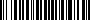 